                                                   *MC05X00LVJD2*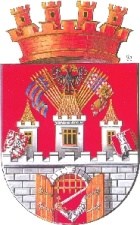 Městská část Praha 5	        						   Ing. Pavel RICHTER							starosta MČ Praha 5		Vážená paníMgr. Martina POKORNÁzastupitelka Městské části Praha 5MC05 32614/2018								       V Praze dne 04.05.2018Odpověď na Interpelaci č. 1Jmenování Jana Kábrta vedoucím Odboru územního rozvojeVážená paní magistro,Vaše sdělení o působení pana Kábrta na Praze 11 a na Magistrátu hl. m. Prahy je ocitováním manipulativních nepravd, které jsou svým obsahem daleko za hranou obyčejného sdělení. Nemohu souhlasit s tím, že zneužíváte zastupitelské interpelace k pouhé dehonestaci nejen úředních osob a že tak z jednání zastupitelstva činíte bulvár toho nejhoršího ražení. Vaše dotazy nejsou věcného charakteru, proto na ně nebudu reagovat. Ing. arch. Kábrt splňuje odborné požadavky, které jsou na pozici vedoucího Odboru územního rozvoje kladeny, a byly prověřeny v řádném výběrovém řízení, které bylo vyhlášeno 14.12.2017 a následně projednáno v Radě MČ Praha 5 dne 17.01.2018 pod číslem usnesení 2/55/2018, kde Rada MČ Praha 5 jmenovala Ing. arch. Jana Kábrta vedoucím Odboru územního rozvoje s účinností od 01.03.2018.S pozdravem Ing. Pavel RICHTERstarosta MČ Praha 5